وزارة التعليم العالي والبحث العلمي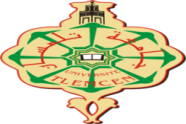 جامعة أبــي بكر بـــلقا يد –تلمسان-كلية العلوم الإنســانية و العلوم الاجـــتماعية	 نيابة العمادة للتكوين فيما بعد التدرج و العلاقات الخارجيةإلى السادة رؤساء الأقسامالموضوع: بخصوص إيداع ملفات التربصات قصيرة المدى للسنة المالية  2019تحية طيبة وبعد،يشرفنا أن نحيطكم علما أن فترة إيداع ملفات التربصات لسنة 2019 حددت  ما بين 08 أفريل 2019  إلى غاية 26 أفريل 2019إيداع الملفات يكون بطريقتين (إلزامي):1- إلكترونيا: عبر الموقع الالكتروني التالي: http://stage.univ-tlemcen.dz/FSHS/connexion2-ورقيا: على مستوى الأقسامملاحظات هامة: يجب إيداع النسخة الورقية من الملف كاملا بكل الوثائق الأصلية الضرورية:- طلب خطي موجه إلى السيد رئيس اللجنة العلمية مع توضيح الوجهة - التأكد من صلاحية جواز السفر.- مشروع العمل يحدد فيه الأهداف والمنهجية والنتائج المنتظرة من التربص (متاح على الموقع الالكتروني للكلية)- الكتب، المقالات (المجلات الدولية والوطنية)، شهادات المشاركة (الملتقيات- الأيام الدراسية...)- بالنسبة لطلبة الدكتوراه: زيادة على الوثائق المكونة للملف، شهادة عدم العمل + شهادة التسجيل (السنة ثانية) + مستخرج تسجيل الموضوع+ شهادة عدم الانتساب.لا يقبل أي ملف يودع خارج الآجال المحددة (الصيغة الورقية أو الالكترونية)وزارة التعليم العالي والبحث العلمي      جامعة أبــي بكر بـــلقا يد –تلمسان-كلية العلوم الإنســانية و العلوم الاجـــتماعية	 نيابة العمادة للتكوين فيما بعد التدرج و العلاقات الخارجية    رقم .....      /ن.ع.م . بعد التدرج/2019     إعــــــلانللأساتذة وطلبة الدكتوراهالموضوع : خطوات إيداع ملفات التربصات قصيرة المدى لسنة 2019خطوات إيداع الملفات الإلكترونية  :الدخول إلى الموقع الإلكتروني المذكور أعلاه ( تجدون الرابط بالموقع الإلكتروني الخاص بالكلية).تسجيل الدخول بالنقر على  se connecter..تسجيل اسم المستخدم وكلمة السر يمكن التسجيل عن طريق النقر على vous n’avez pas de compte ?  ثم إتباع المعلومات.يتيح تسجيل اسم المستخدم وكلمة السر الدخول إلى الصفحة الشخصية الخاصة بالأستاذ وطالب الدكتوراه لأجل إيداع الملف.بعد الدخول إلى الصفحة الشخصية تتبع خطوات إيداع الملف بالنقر على Demande de stage (أعلى الصفحة على اليسار).توجد خمس خطوات لأجل إيداع الملف وتسجيله، بعد كل خطوة تحفظ البيانات بالنقر على Enregistrer.الخطوة الخامسة تحتوي على إمكانية تحميل كل الوثائق الثبوتية لطلب الاستفادة من التربص.يمكن الإطلاع على شبكة التقييم الخاصة بالتربصات لأجل معرفة عدد النقاط المتحصل عليها وذلك بالنقر على grille des classement(أعلى الصفحة على اليسار)تبقى إمكانية تعديل الملف بالنقر على modifier إلى نهاية إيداع الملفات.الوثائق الثبوتية للملف الإلكتروني:المداخلات :  شهادة المشاركة .   المقالات :  واجهة المجلة ، الفهرس ، الصفحة الأولى من المقال الكتاب  : الواجهة التأطير : محضر المناقشة 